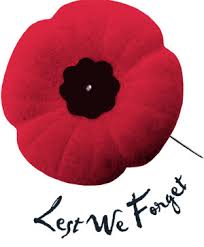 Hello Copperfield Families,Once again we will be collecting for the Veterans’ Food Bank to show our support and appreciation for those who have served our country.  We will be collecting until November 17th at the school.  Feel free to make your donation when you come for Parent Teacher Interviews if that is convenient.  We will be collecting both cash and donations of items.  All items are appreciated but it has been communicated to us that the Veterans’ Food bank has a greater need for the following items:salmon, sardines, oysters, jello, instant pudding and pudding cups, honey, jam, canned fruit and applesauce, canned meat, syrup, mustard, ketchup, relish, salad dressing, instant potatoes, sidekicks, bistro rice, hamburger helper, stove top stuffing, men and women’s deodorantIf you are free, please join us for our Remembrance Day Assembly where our grade 3s and 4s will be performing.  It will be held at 10:30 in the school gymnasium.